Praktyki zawodowe dla studentów fizjoterapii Serdecznie zapraszamy studentów fizjoterapii do odbycia praktyk zawodowych w Ośrodku Wypoczynkowo-Rehabilitacyjnym „Przylesie” w Ustce.Ośrodek wypoczynkowo-rehabilitacyjny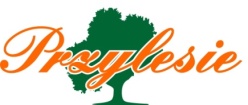 ul. Sportowa 1876-270 Ustkawww.przylesie.ustka.pltel. 668-173-990Ośrodek Wypoczynkowo-Rehabilitacyjny „Przylesie” od wielu lat jest organizatorem praktyk zawodowych o kierunku fizjoterapii/rehabilitacji/masażu dla studentów/uczniów publicznych i niepublicznych uczelni wyższych, szkół zawodowych. 
Praktyki zawodowe są nieodpłatne, przeprowadzane są wg programów praktyk dostarczanych przez uczelnię/jednostki kierujące. Studenci/uczniowie mają możliwość zapoznania się ze specyfikacją pracy turnusów rehabilitacyjnych oraz pobytów zdrowotnych realizowanych w naszym ośrodku, a przede wszystkim mają możliwość rozwinięcia umiejętności praktycznych w warunkach rzeczywistych.Ośrodek zapewnia studentom/uczniom odpowiednie warunki noclegowe oraz całodzienne wyżywienie (3 posiłki dziennie: śniadanie, obiad, kolacja).Zabiegi terapeutyczne wykonywane w Ośrodku:
elektroterapia, ultradźwięki, laseroterapia, hydroterapia, lampa sollux, fala uderzeniowa, magnetoterapia, drenaż limfatyczny, masaż klasyczny, masaż aquavibron, inhalacje, okłady borowinowe, gimnastyka indywidualna i zbiorowa. Zabiegi wykonywane są zgodnie z zaleceniami lekarza.Realizacja praktyk zawodowych w Ośrodku Wypoczynkowo- Rehabilitacyjnym „ Przylesie” w Ustce w roku 2022 odbędzie się w okresie od  06.03.2022 r. do 02.01.2023 r.Ośrodek wypoczynkowo-rehabilitacyjnyul. Sportowa 1876-270 Ustkawww.przylesie.ustka.pltel. 668-173-990Wolne terminy :06-03-2022 – 19-03-202219-03-2022 – 01-04-2022  01-04-2022 – 14-04-2022  14-04-2022 – 27-04-2022 27-04-2022 – 10-05-202210-05-2022 - 23-05-202223-05-2022 – 05-06-202205-06-2022 – 18-06-202218-06-2022 – 01-07-202201-07-2022 – 14-07-202214-07-2022 – 27-07-202227-07-2022 – 09-08-202209-08-2022 – 22-08-202222-08-2022 – 04-09-202204-09-2022 – 17-09-202217-09-2022 - 30-09-202230-09-2022 – 13-10-202213-10-2022 – 26-10-202205-11-2022 – 11-11-2022 11-11-2022- 24-11-202224-11-2022 – 07-12-202207-12-2022 – 20-12-202220-12-2022 – 02-01-2023